September 21, 2016Bradford M. SternMondre Energy Inc.1800 John F. Kennedy Boulevard Suite 1504Philadelphia PA  19103					RE:	Incomplete Bond						Mondre Energy Inc.						Docket Number A-2010-2194044Dear Sir/Madam:Please find under cover of this letter the financial instrument filed by Mondre Energy Inc. because it is not acceptable.  The Commission requires a supplier to file an original bond, letter of credit, continuation certificate, amendment, or other financial instrument as part of a supplier’s licensing requirements under Section 2809(c) of the Pennsylvania Public Utility Code, including naming the Pennsylvania Public Utility Commission as the beneficiary or obligee of the security instrument along with all other required information on the document. The Bond you filed does not contain a signature by the Principal for Mondre Energy Inc. at the bottom of the document. The document must include an original "wet" signature, preferably in blue ink, and a raised seal or original notary stamp, indicating that the Principal agrees to the security. Please file the corrected, originally signed and sealed security instrument with my office within 20 days of the date of this letter, preferably by overnight delivery.  Sincerely,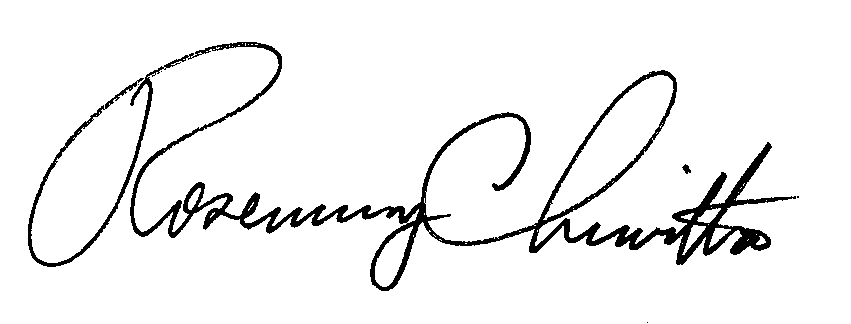 Rosemary ChiavettaSecretary of the CommissionEnclosuresRC:alw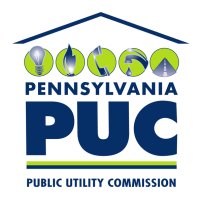  PUBLIC UTILITY COMMISSION400 North Street, Keystone Building, Second FloorHarrisburg, Pennsylvania  17120IN REPLY PLEASE REFER TO OUR 